LEGEND	Below Target 0 - 69 mg/dL	Target 70 - 180 mg/dL	Above Target 181 - 600 mg/dLBefore Meal	After Meal	Logbook	Manual Entry	Control Reading	Deleted Reading	CommentsReport:Logbook from July 4, 2009 to August 11, 2012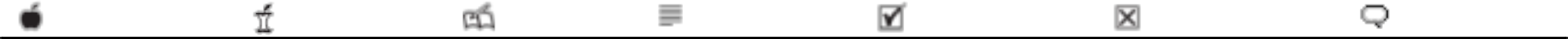 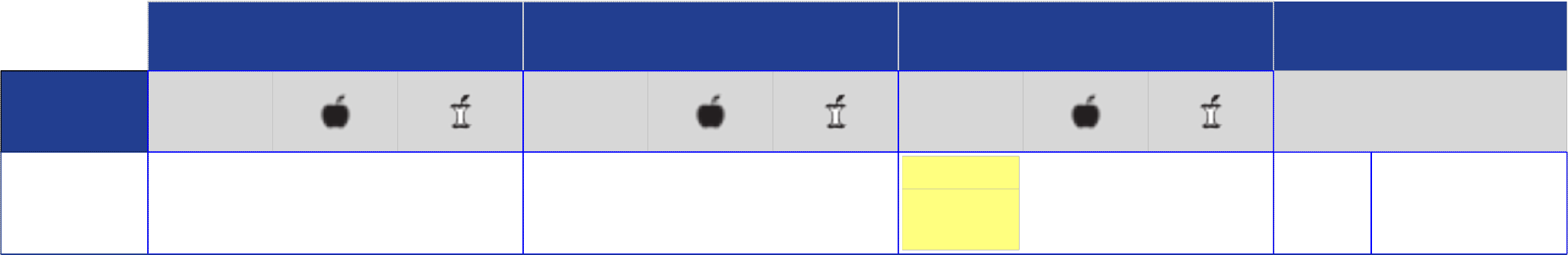 Morning12:00 AM - 8:00 AMDate		No MarkMidday8:00 AM - 4:00 PMNo MarkEvening4:00 PM - 12:00 AMNo MarkHbA1c (%)CommentsSaturdayJul 4, 20092307:43 PM1 DAYS WITHOUT TESTS NOT DISPLAYED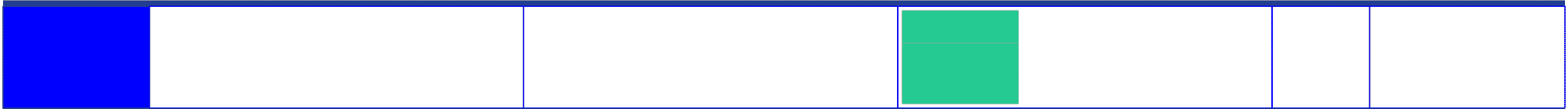 MondayJul 6, 200916210:42 PM55 DAYS WITHOUT TESTS NOT DISPLAYED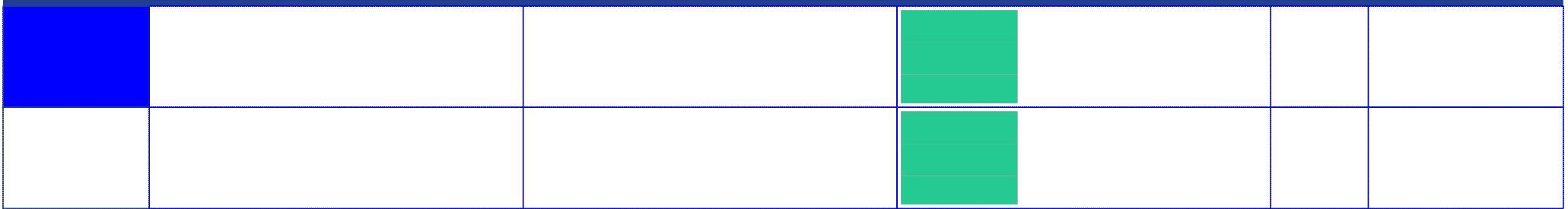 MondayAug 31, 20091299:04 PMTuesday Sep 1, 2009934:56 PMLEGEND	Below Target 0 - 69 mg/dL	Target 70 - 180 mg/dL	Above Target 181 - 600 mg/dLBefore Meal	After Meal	Logbook	Manual Entry	Control Reading	Deleted Reading	CommentsReport:Logbook from July 4, 2009 to August 11, 2012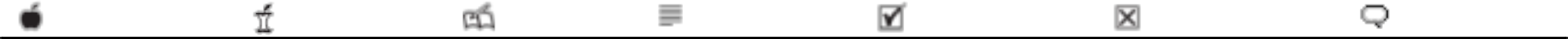 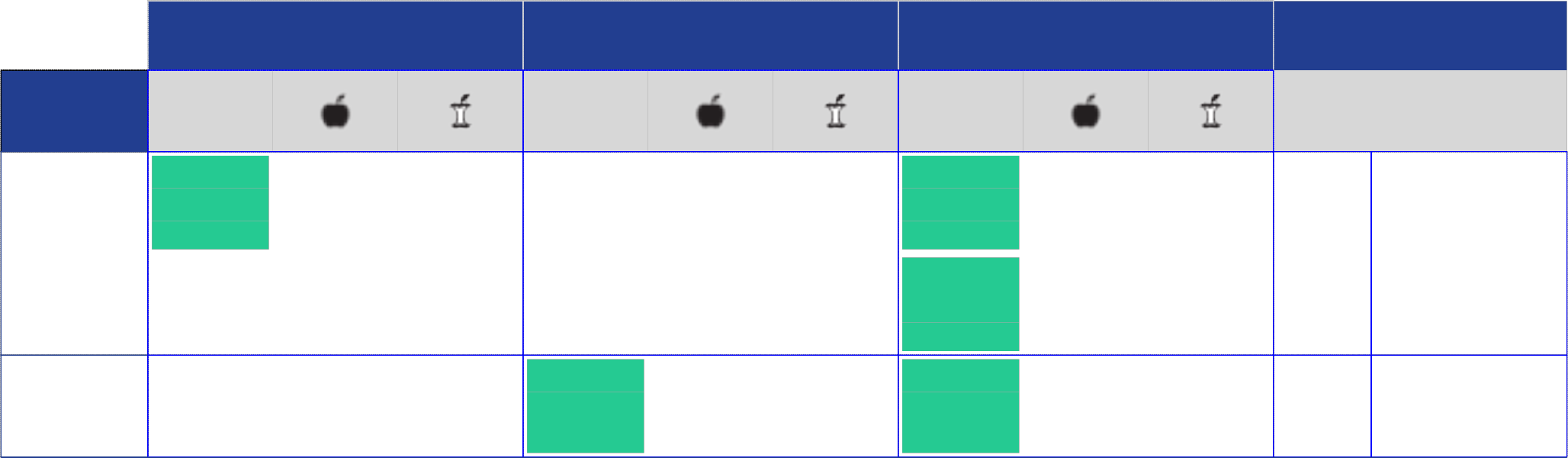 Morning12:00 AM - 8:00 AMDate		No MarkMidday8:00 AM - 4:00 PMNo MarkEvening4:00 PM - 12:00 AMNo MarkHbA1c (%)CommentsWednesday Sep 2, 20099312:10 AM8110:36 PM11910:38 PMThursdaySep 3, 20091252:09 PM939:45 PM4 DAYS WITHOUT TESTS NOT DISPLAYED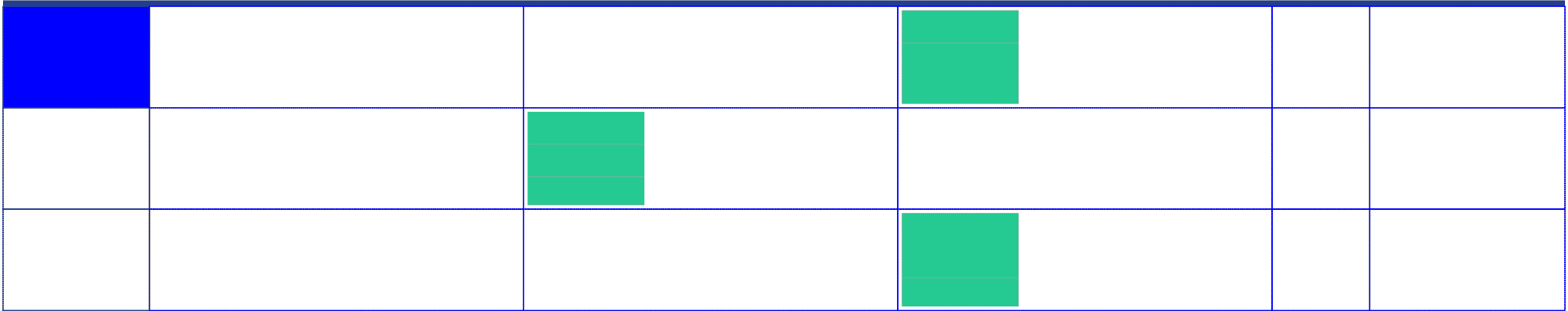 TuesdaySep 8, 20091138:03 PMWednesdaySep 9, 200916712:27 PMThursdaySep 10, 20091138:44 PMLEGEND	Below Target 0 - 69 mg/dL	Target 70 - 180 mg/dL	Above Target 181 - 600 mg/dLBefore Meal	After Meal	Logbook	Manual Entry	Control Reading	Deleted Reading	CommentsReport:Logbook from July 4, 2009 to August 11, 2012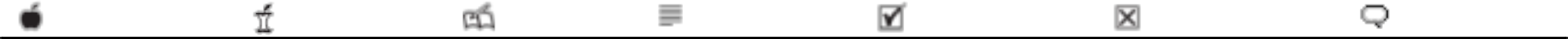 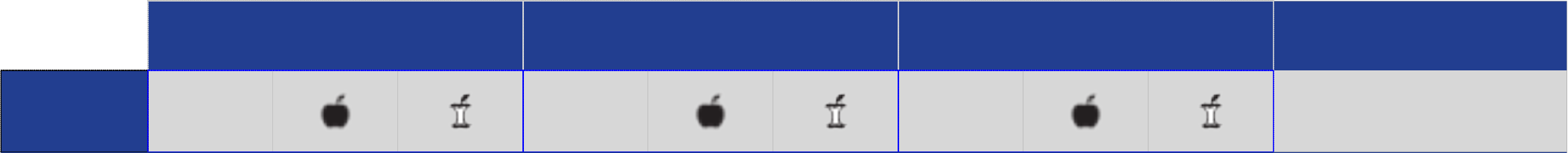 Morning12:00 AM - 8:00 AMDate		No MarkMidday8:00 AM - 4:00 PMNo MarkEvening4:00 PM - 12:00 AMNo MarkHbA1c (%)Comments1 DAYS WITHOUT TESTS NOT DISPLAYED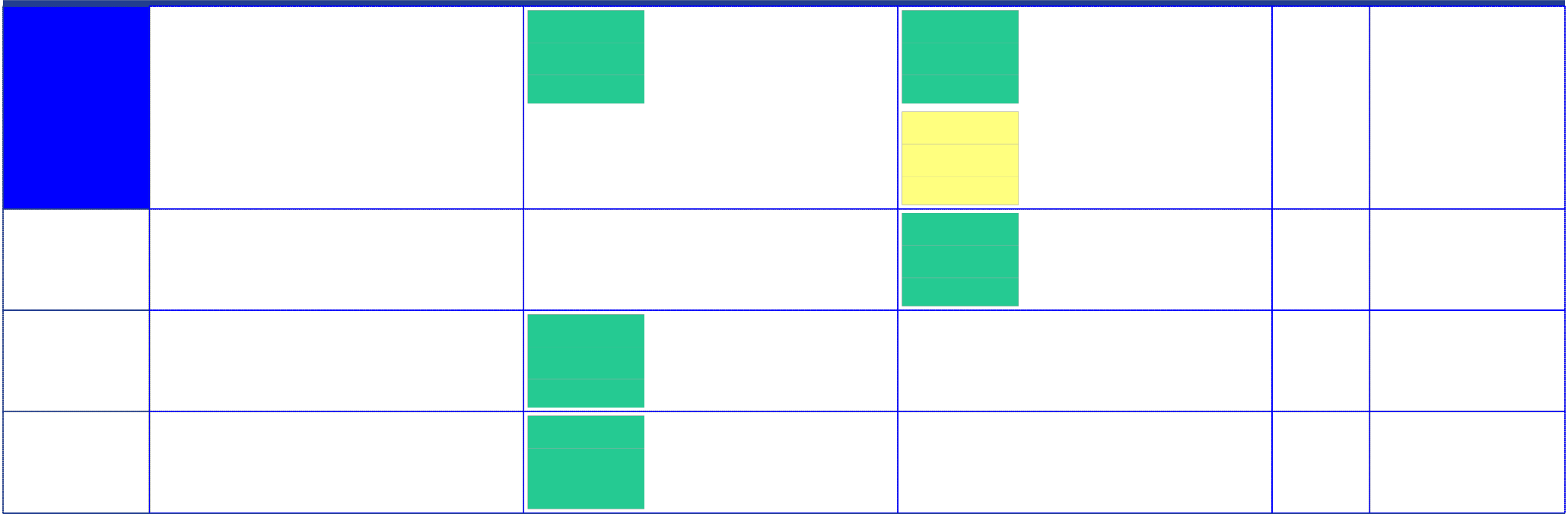 SaturdaySep 12, 20091501:39 PM1328:13 PM18410:49 PMSundaySep 13, 200911410:54 PMMondaySep 14, 200911112:53 PMTuesdaySep 15, 200915512:14 PM12 DAYS WITHOUT TESTS NOT DISPLAYED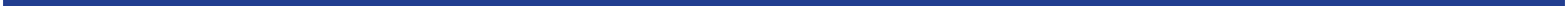 LEGEND	Below Target 0 - 69 mg/dL	Target 70 - 180 mg/dL	Above Target 181 - 600 mg/dLBefore Meal	After Meal	Logbook	Manual Entry	Control Reading	Deleted Reading	CommentsReport:Logbook from July 4, 2009 to August 11, 2012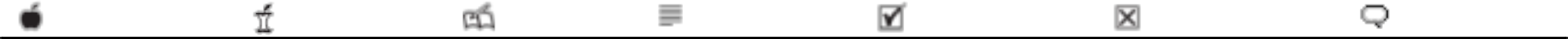 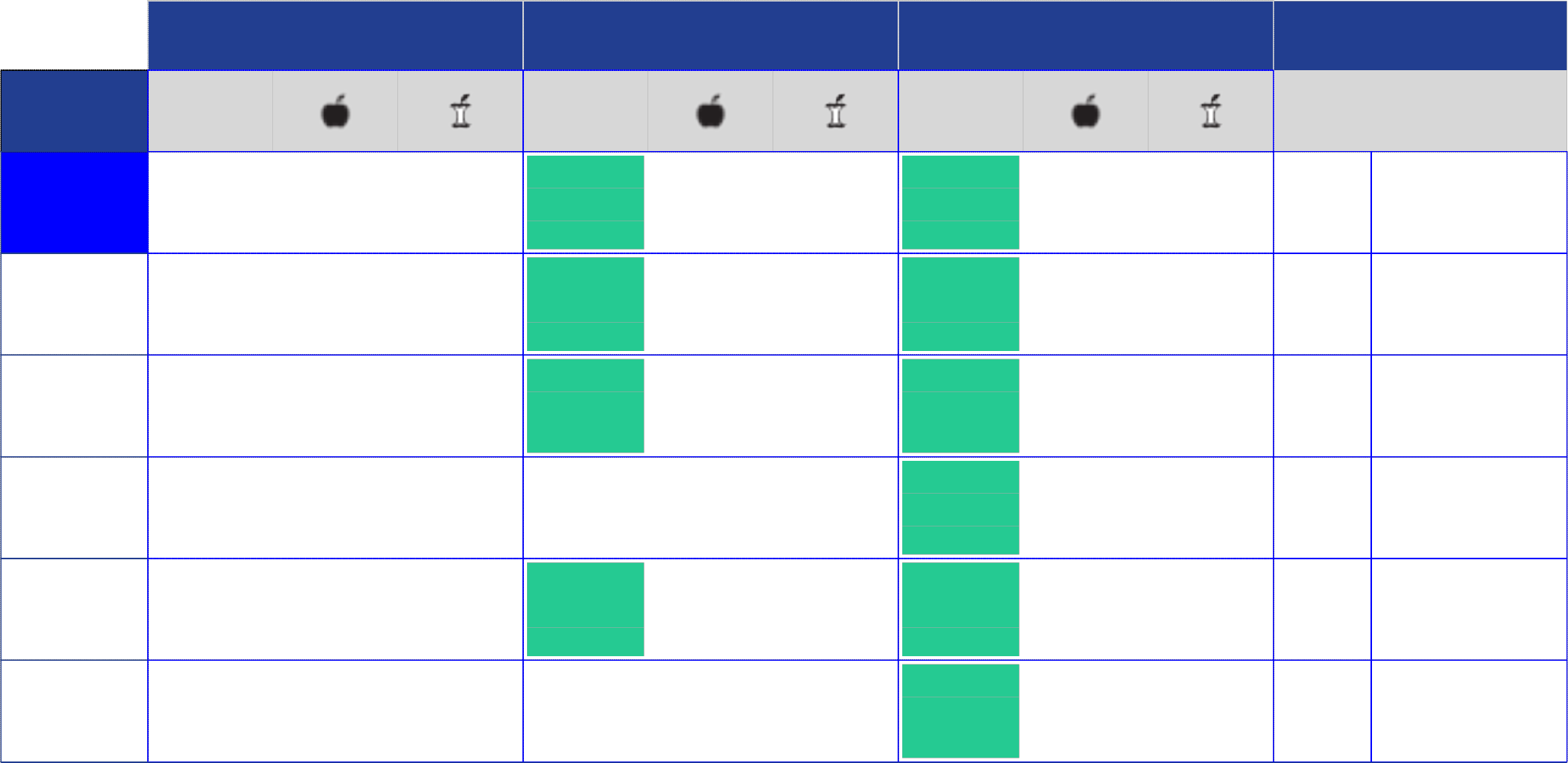 Morning12:00 AM - 8:00 AMDate		No MarkMidday8:00 AM - 4:00 PMNo MarkEvening4:00 PM - 12:00 AMNo MarkHbA1c (%)CommentsMondaySep 28, 20091431:16 PM11610:48 PMTuesdaySep 29, 200914911:51 AM1489:35 PMWednesdaySep 30, 200914712:03 PM11010:26 PMThursdayOct 1, 2009974:34 PMFridayOct 2, 20091331:11 PM9211:06 PM